Marketing B2B - jak zwiększyć skuteczność działań marketingowych między firmamiMarketing B2B to dziedzina, która zyskuje na znaczeniu w dzisiejszych czasach. To forma marketingu skierowana do firm, w której klienci są również przedsiębiorcami. W marketingu B2B decyzje zakupowe są zazwyczaj podejmowane przez wiele osób, a nie tylko przez jednego konsumenta, jak ma to miejsce w przypadku marketingu B2C. Dlatego też, aby działać skutecznie w ramach B2B, warto zrozumieć potrzeby klienta i poznać jego branżę oraz proces decyzyjny.Ustalenie celów i strategii marketingowejJak w przypadku każdej innej formy marketingu, ważne jest, aby w marketing B2B ustalić cele i strategię marketingową. Warto zastanowić się, jakie cele chcemy osiągnąć i jakie działania marketingowe będą nam w tym pomagać. Należy również uwzględnić w planie marketingowym naszą grupę docelową i określić, jakie przesłanki będą dla niej ważne w procesie decyzyjnym.Zastosowanie marketingu treściMarketing treści to jedna z najważniejszych dziedzin marketing B2B. Dzięki publikowaniu wartościowych treści, takich jak artykuły, infografiki, raporty czy e-booki, możemy budować autorytet w branży oraz przyciągać uwagę potencjalnych klientów. Warto również pamiętać, że marketing treści nie kończy się na publikacji - ważne jest również zapewnienie jej odpowiedniego dystrybuowania w celu dotarcia do jak największej grupy odbiorców.Wykorzystanie narzędzi SEO/SEMW przypadku marketing B2B ważne jest, aby nasza firma była łatwo odnajdywalna w Internecie. Dlatego też warto zainwestować w narzędzia SEO/SEM, które pomogą w poprawie widoczności naszej firmy w wyszukiwarkach internetowych. Warto również zwrócić uwagę na lokalne SEO, aby nasza firma była łatwiej odnajdywana dla klientów z określonego obszaru.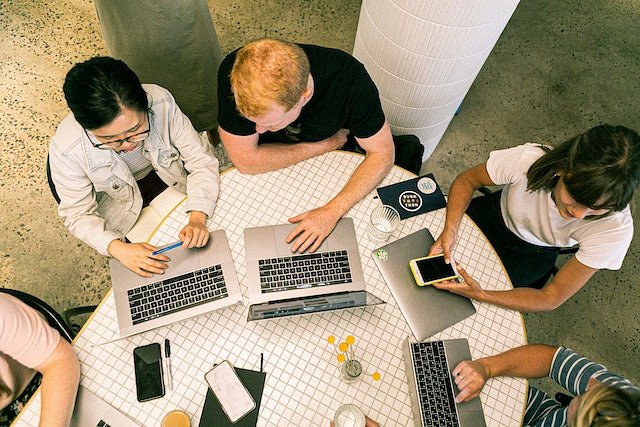 Budowanie relacji poprzez social mediaSocial media to kolejna ważna dziedzina marketing B2B. Dzięki wykorzystaniu różnych platform, takich jak LinkedIn czy Twitter, możemy budować relacje z potencjalnymi klientami oraz zyskać ich zaufanie poprzez publikowanie wartościowych treści, udzielanie się w dyskusjach oraz angażowanie się w społeczność branżową.Jeśli interesuje Cię temat marketingu internetowego, to zapraszam do zapoznania się ze wcześniejszymi wpisami!